附件4：江苏省青少年机器人竞赛活动分赛场乘车地图一、报到比赛地点：扬州大学（荷花池校区体育馆）地址：扬州市邗江区大学南路88号二、交通路线：    1、扬州火车（汽车）站：步行至扬州火车站公交站乘18路，到南宝带小区站下，大约58分钟。打车21元左右。2、汽车东站：步行至汽车东站首末站乘19路，到双虹桥站下车，向前步行200米过马路即到扬州大学荷花池校区（东大门），大约50分钟。打的22元左右。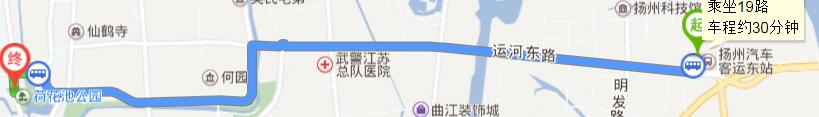 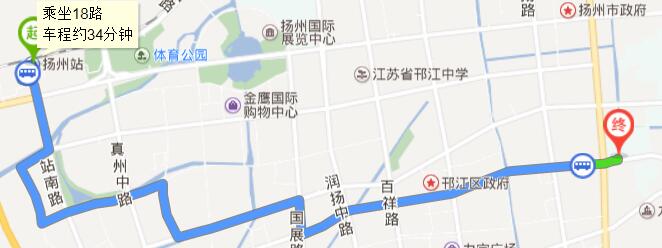 